OSNOVNA ŠKOLA AUGUSTA HARAMBAŠIĆA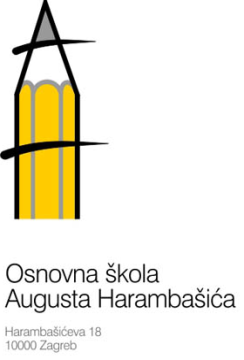 HARAMBAŠIĆEVA 18, 10000 ZAGREBe-mail: os-zagreb-029@os-aharambasica-zg.skole.hrTel. 2312-920 Fax. 2441-535KLASA: 007-02/23-02/6URBROJ: 251-144-23-1Zagreb, 12. srpnja 2023.                                      POZIV za 21. sjednicu       Školskog odboraSjednica će se održati online razmjenom podataka putem maila od 18. do 19. srpnja 2023. godine.Molimo Vas da se očitujete na slijedeće dvije točke pisanim putem:1. Suglasnost za nabavu kuhinjske opreme do 9290,60 € 2. Suglasnost za izvršenje polugodišnjeg financijskog izvještaja od 1. siječnja do 30.     lipnja 2023. godine.Materijale ćemo Vam poslati 18. srpnja 2023. u jutarnjim satima nakon sastanka na kojem će Povjerenstvo otvoriti ponude pristigle na poziv za dostavu ponude za nabavu kuhinjske opreme.    				                                            Predsjednik Školskog odbora:         Dejan Jakšić, prof.